	 	NEW EMPLOYEE ORIENTATION POLICY 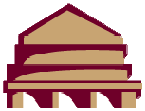 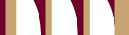 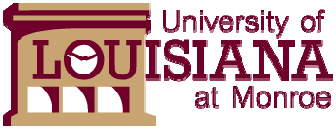 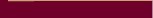 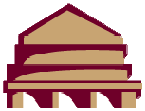 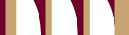 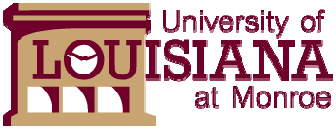 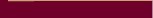 	 	Department of Human Resources 	 	Effective: August 1, 2013 SCOPE This policy applies to all employees at the university. Specifically, this policy includes any person who is employed by the university on a part-time or full-time basis, including but not limited to all faculty, unclassified staff, classified staff, and casual wage (WAE) employees. PURPOSE The purpose of this policy is to ensure that all employees complete mandated training and receive information regarding all applicable programs. POLICY The university is required to provide new employee orientation training to all new employees within ninety (90) days of the employee’s hire date. The new employee orientation sessions will provide training on various university and occupational safety policies. The Department of Human Resources shall conduct a new employee orientation training class at least once every thirty days.   The Department of Human Resources shall notify the new employee upon hire of this policy, and will assist the new employee in scheduling and enrolling in the new employee orientation class. The Department of Human Resources shall also notify the new employee’s supervisor of this requirement and will provide the supervisor with schedules of upcoming new employee orientation classes.   Supervisors / Division Heads are responsible for ensuring that all new employees attend the new employee orientation class. Failure to attend the new employee orientation class within ninety (90) days of the employee’s hire date may result in disciplinary action up to and including termination.   At a minimum, new employee orientation shall include detailed training on the following topics: Anti-Discrimination and Harassment Policy Drug Free Workplace Policy  Violence in the Workplace Policy  Americans with Disabilities Act  Leave Policies and Family Medical Leave Act (FMLA) New Employee Orientation Policy                                                                                                                                          Page 1 of 2 Family Educational Rights and Privacy Act (FERPA) University Employee Responsibilities  President’s Safety Policy Statement Location, Content, and Use of the University Safety Manual and Safety Website   University General Safety Rules  Travel Policies and Procedures Introduction / Overview of the Driver Safety Program Emergency Evacuation Policies and Procedures  First Call Emergency Alert System  Hazard Communication Program  Chemical Hygiene Policy  Reporting an Incident / Accident and completing appropriate forms properly Introduction, Awareness and Training on Bloodborne Pathogens University Key and Access Control Policies and Procedures  Property Control Policies and Procedures Lockout/Tagout Policy  Tobacco Use Policy Social Media Policy Ethics Employees hired as casual wage (WAE), part-time, temporary, online or dual enrollment instructors will be required to review university and occupational safety policies online and sign acknowledgement for compliance. Employees hired into certain occupations with a high risk of exposure to bloodborne pathogens shall be required to complete a detailed bloodborne pathogens training session within ninety (90) days of their hire date. Departments required to complete detailed bloodborne pathogens training for employees with a high risk of exposure are as follows: Employees hired to work in a scientific laboratory around chemicals in the scope of their work must complete detailed chemical hygiene / lab safety training within ninety (90) days of their hire date. This does include but is not limited to certain employees in the following departments: For assistance with scheduling or enrolling in a new employee orientation class, contact the Department of Human Resources at 318-342-5140 or hr@ulm.edu  New Employee Orientation Policy                                                                                                                                          Page 2 of 2  Athletic Trainers and Coaches Student Health Center  Custodial Employees  Maintenance Employees  University Police  Speech Language Pathology  	 	 Radiologic Technology  Dental Hygiene  Nursing  Medical Lab Science  Kinesiology Pharmacy Biology Chemistry Medical Laboratory Science Pharmacy Soil / Plant Laboratory Toxicology 